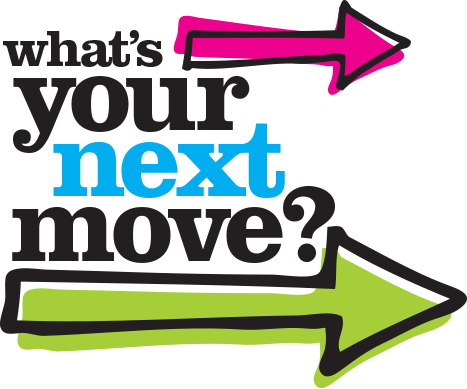 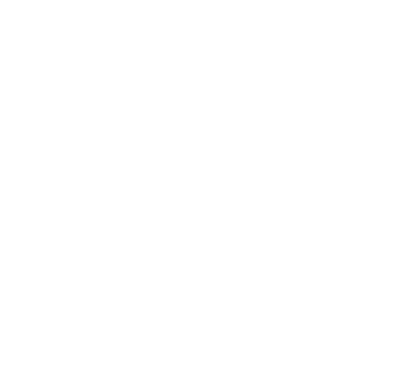 We are making changes to the Community Youth Work Service in Elmbridge. We want to find out what you think about our plans and your ideas of how we can do things better. What is the Community Youth Work Service?The Community Youth Work Service (CYWS) helps young people to be more employable by building their resilience, developing their skills and improving their wellbeing through youth work. Youth work is often delivered from youth centres, but youth workers also work in the places where young people meet, for example in local parks. In Elmbridge, the youth centres are in Walton, Molesey, Hersham, Weybridge and Claygate. Youth work is a way of working with young people that is voluntary (young people choose to get involved) and helps them to develop their skills, knowledge and confidence so that they can reach their goals. Young people are encouraged to plan and run activities and their youth centres with the youth workers. It is available to all young people, especially young people who need support the most. The Service will run a range of activities for young people including group projects, one to one support and open access (drop ins). Young people who need extra support will be able to receive Early Help.The service will work in partnership with other organisations to provide more activities for young people. What do young people get out of being involved?Young people gain the skills and attitudes they need to join the workforce e.g. communication, working with other people, leadership and other practical skillsYoung people are more resilient (they have physical, emotional and social wellbeing which means they can bounce back when things are hard)Young people are safer in their communities Young people can make informed decisions about their health, education, careers and the things they do in their free time and know where to get help if they need it. Young people are more active members of their communities, will have positive role models and be involved in making decisions about the things that are important to them.  Why do changes need to be made?We want to use the money we have for youth work to make the biggest difference to young people. In particular this means helping them to prepare for work and their adult lifeTo do this we need to divide the money we have fairly between different parts of Surrey to make sure that the young people who need support the most get itThere is less money available for Services for Young People overall. This means we need to find ways of delivering youth work that make the most of the money we have.How have we decided how to make the changes?We have worked out what the issues are that affect young people and stop them from achieving their goals and where the young people live who need support the most. We have done this by looking at statistics and a range of information. We have also asked young people, youth workers, local councillors and other people who work in local communities. This has helped us to work out how to share the money out across Surrey. From April 2015 the amount of money given to each borough/ district depends on how many young people need the support. This is called the Resource Allocation System (RAS). What changes are being made to the CYWS?We are not planning to close any youth centresMoving some of the youth work to new places:For many years youth work has been run in the places where youth centres happen to have been built. Many of the youth centres are in the right places. Some of them are not.  The plan is to move some of the youth work to the places where the young people who need it the most live. This would mean that some youth centres would run fewer activities for young people than they do now, whilst other communities would get more. Involving other people in our work:We would like to get other people involved in running projects and activities for young people so that more of them can benefit. We think that there should be 4 different ways of running our services in each borough or district.  The SCC (Surrey County Council) Hub would be where most of the youth workers paid for by the CYWS would work and it would be in the place where most young people who need youth work live. The SCC Spoke would be where some CYWS staff are based. The Partnership Spoke would be run with a community group or organisation from the Voluntary, Community and Faith Sector (VCFS) so staff from the CYWS and the other organisation would work there. In areas of lower need where we have a youth centre, we hope to work with VCFS to continue to deliver from the centre. As a result of the needs assessment and consultation we have done with young people, the local Youth Task Group and other people who work in Elmbridge, we think the Community Youth Work Service should work most in:Walton (Walton Ambleside and Walton North)Molesey (South and North)Hersham NorthCobham (Fairmile and Downside)We think that the most important issues for young people in Elmbridge are:Young people are at risk of not going into education, employment or training when they leave school at the end of year 11, especially if they live in areas that are more deprivedThere are more 19 year olds in Elmbridge who are not in education, training or employment than the average number for SurreyThere are 90 young people who are registered as young carers. There is likely to be more than this because not everyone will register. There are high numbers of 16 & 17 year olds who smokeThere are concerns about the number of young people who are involved in anti-social/ offending behaviour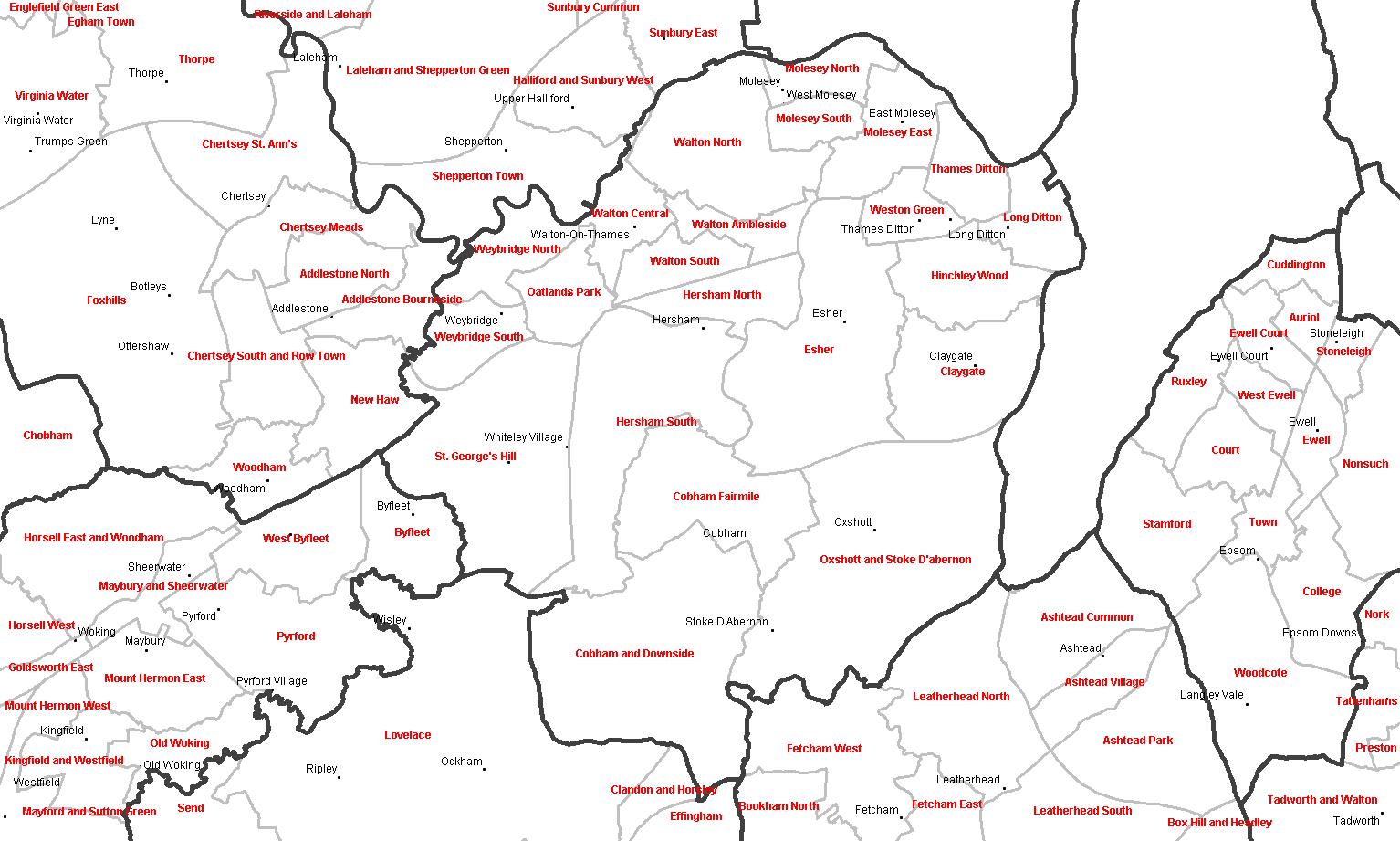 The table below shows what we ran for young people in Elmbridge in 2014-15:For 2015-16, we think that the hours of youth work we have should be divided up like this: What do you think of our plans?Please let us know by answering these questions by 21st August 2015:Do you think we should put youth workers in the areas where they are needed the most?Yes 		No Do you think we have chosen the right places where youth work would make the most difference to young people? Yes 		No Please tell us why you agree or not.Have we missed any communities that you think we should be looking at?The table below shows how many hours we plan to deliver in each community by youth workers paid by Surrey County Council. If you think we should do this differently, please tell us how. Remember that if more hours are put in one area, there will need to be less somewhere else.If you think we should do different things to meet the needs of young people in Elmbridge, please tell us. Please tell us why you think this way of sharing hours of youth work will be better for young people in ElmbridgeDo you think we have worked out the biggest issues that are affecting young people in Elmbridge?Yes 		No Is there anything else you would like to say about our plans?If you would like to get involved in the CYWS? If so, please give us your contact details here:Name:Email: What are the next steps?There will be a public meetings in Elmbridge when there will be a presentation about the plans described in this here. You are welcome to come and share your thoughts with the team.The CYWS will work with young people during the consultation period to make sure their voices are heard and in particular, centre steering groups will be involved. The consultation in Elmbridge finishes on 21st August 2015. All of the feedback will be looked at and put into a report with ideas of how our plans may need to change.The Local Committee will look at the report in September 2015 to help it make a decision about how we will use the money and staffing we have in the borough/ districtWe will put the report and the final decisions onto www.surreysays.co.uk by 31st October 2015. If you would like to talk to someone about the plans for the CYWS, please contact:Nick Bragger, Senior Practitioner for Elmbridge:  nicholas.bragger@surreycc.gov.uk 1.4.14 – 31.3.15 1.4.14 – 31.3.15 AreaWhat we didHours of delivery (per week)ClaygateOpen access sessions (drop ins) 9ClaygateHershamOpen access sessions (drop ins) Juniors  6HershamOpen access sessions (drop ins) Seniors  6Hersham(+ 5 hours additional seniors provision funded by Hersham Youth Trust)MoleseyOpen access sessions (drop ins)  6 (9 hours up to August 14) Molesey Targeted Provision Between 4 and 6 hoursMolesey Matched Provision 10 MoleseyMoleseyWaltonOpen access sessions (drop ins)  4Walton Young Carers Group 2WaltonWaltonWeybridgeOpen access sessions (drop ins)  2Proposed 2015/16 Community Youth Work Service for Elmbridge BoroughProposed 2015/16 Community Youth Work Service for Elmbridge BoroughProposed 2015/16 Community Youth Work Service for Elmbridge BoroughAreaHours of Delivery (per week)Type of activity and what it will doWalton YC 6 (2 events a week)11-14 Open Access Group (drop in) to help them to participate in education, employment or training and to access services and support.Walton YC 314-19 Open Access Group (drop in) to address anti-social and offending behaviour and help young people to participate in education, employment or training and to access services and support.Walton YC 2Young Carers Group to enable them to access services and support.Walton YC 1.5Sports group ages 10-14 to encourage young people in years 6 & 7 to come to the centreWalton YC 2Young Volunteers Group / Steering Group to make sure young people have a say about their youth centreWalton YC 4Targeted Workshop to help young people to participate in education, employment or training and to access services and support.St John’s Estate 3Reemos Café youth club ages 8-12 / Young Volunteers Project ages 14+ to help young people to participate in education, employment or training. (Partnership Spoke with Paragon Housing)Lower Green Youth Club 2Open Access youth club ages 13-16 (TBC) to help young people to participate in education, employment or training. (partnership Spoke with the Eikon Charity)Molesey YC 311-14 Open Access Group (drop in) to help young people to participate in education, employment or training and to access services and support.Molesey YC 6(2 events a week)14-19 Open Access Group (drop in) to address anti-social and offending behaviour, to help young people to participate in education, employment or training and to access services and support.Molesey YC 2Kidzone (Youth club – partnership project with local churches) to encourage young people in years 6 & 7 to get involved in the youth centreMolesey YC 2Targeted Workshop to help young people to participate in education, employment or trainingMolesey YC 2Young Volunteers Group / Steering Group to make sure young people have a say about their youth centreMolesey YC 2Child Sexual Exploitation group (with YSS) to make sure young people are safe from harmful relationshipsMolesey YC 2Homework Club (all ages)Molesey YC 0 SCC hoursYouth Theatre (community-run project)Molesey YC 0 SCC hoursDyspraxia Group (community-run project)Molesey YC 0 SCC hoursYouth Outreach for Muslim boys (community-run project)Field Common Detached Project 3Detached Open Access Group (all ages) , to help young people to participate in education, employment or training and to access services and support.Cobham Youth Club 2 to 3Open access group ages 11-13 to help young people to participate in education, employment or training and to access services and support.Cobham Youth Club 2 to 3Open access group 14-19 to address anti-social/ offending behaviour and  help young people to participate in education, employment or training and to access services and support.Hersham Youth Centre (SCC funded hours only)6(2 events a week)Drop-in open access 11-13 year olds to help young people to participate in education, employment or training and to access services and support.Hersham Youth Centre (SCC funded hours only)6(2 events a week)Drop-in open access 14-19 year olds to address anti-social/ offending behaviour, help young people to participate in education, employment or training and to access services and support.Weybridge (Community Spoke)0 SCC hours3 hours of Drop-in open access group per week (age TBD) to support community response to need for open access youth work support in the areaClaygate (Community Spoke)0 SCC hoursAt least 3 hours of open access youth work per week (TBD) to support community response to need for open access youth work support in the areaWe think
 (hours per week)You think
 (hours per week)Claygate0Cobham4 or 6Field Common3Hersham12Lower Green2Molesey19St John’s Estate3Walton18.5Weybridge 0Total61.5 or 63.561.5 or 63.5Proposed 2015/16 Community Youth Work Service for Elmbridge BoroughProposed 2015/16 Community Youth Work Service for Elmbridge BoroughAreaType of activity and what it will doWalton YC St John’s Estate Lower Green Youth Club Molesey YCField Common Detached Project Cobham Youth Club Hersham Youth Centre Weybridge Claygate 